Оформление документов в электронном виде. Качество, доступность, гарантия.Преимущества подачи документов физическими лицами в электронном виде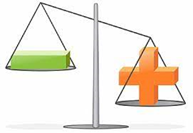 Для регистрации договора долевого участия в строительстве в электронном виде, участнику долевого строительства и застройщику необходимо наличие усиленной квалифицированной электронной подписи. При подаче документов на регистрацию в электронном виде вы можете пользоваться различными платформами, веб-сервисами.После передачи застройщиком объекта долевого строительства участнику долевого строительства застройщик без доверенности может подать в орган регистрации прав заявления о государственной регистрации права собственности участника долевого строительства в электронном виде. В этом случае, застройщик вправе осуществить перевод передаточного акта в форме документа на бумажном носителе в форму электронного образа документа путем его сканирования и заверить его усиленной квалифицированной электронной подписью лица, уполномоченного действовать от имени застройщика. Таким образом, усиленная квалифицированная электронная подпись участника долевого строительства на передаточном акте не требуется. №№Подача документов на бумажном носителеПодача документов в электронном виде11Необходимость посещения МФЦ (ожидание, предварительная запись на подачу документов)Подача документов не выходя из дома (офис застройщика, банк)12Государственная пошлина в полном объемеГосударственная пошлина за представление документов через сайт Росреестра оплачивается со скидкой 30%23Срок отработки документов, представленных на бумажном носителе - пять рабочих дней со дня поступления в орган регистрации прав заявления о государственной регистрацииВ электронной форме - в течение трех рабочих дней, следующих за днем поступления соответствующих документов34Получение документов после регистрации - необходимость посещения МФЦ (ожидание, предварительная запись на выдачу документов)Получение документов, представленных в электронном виде производится на адрес электронной почты заявителя